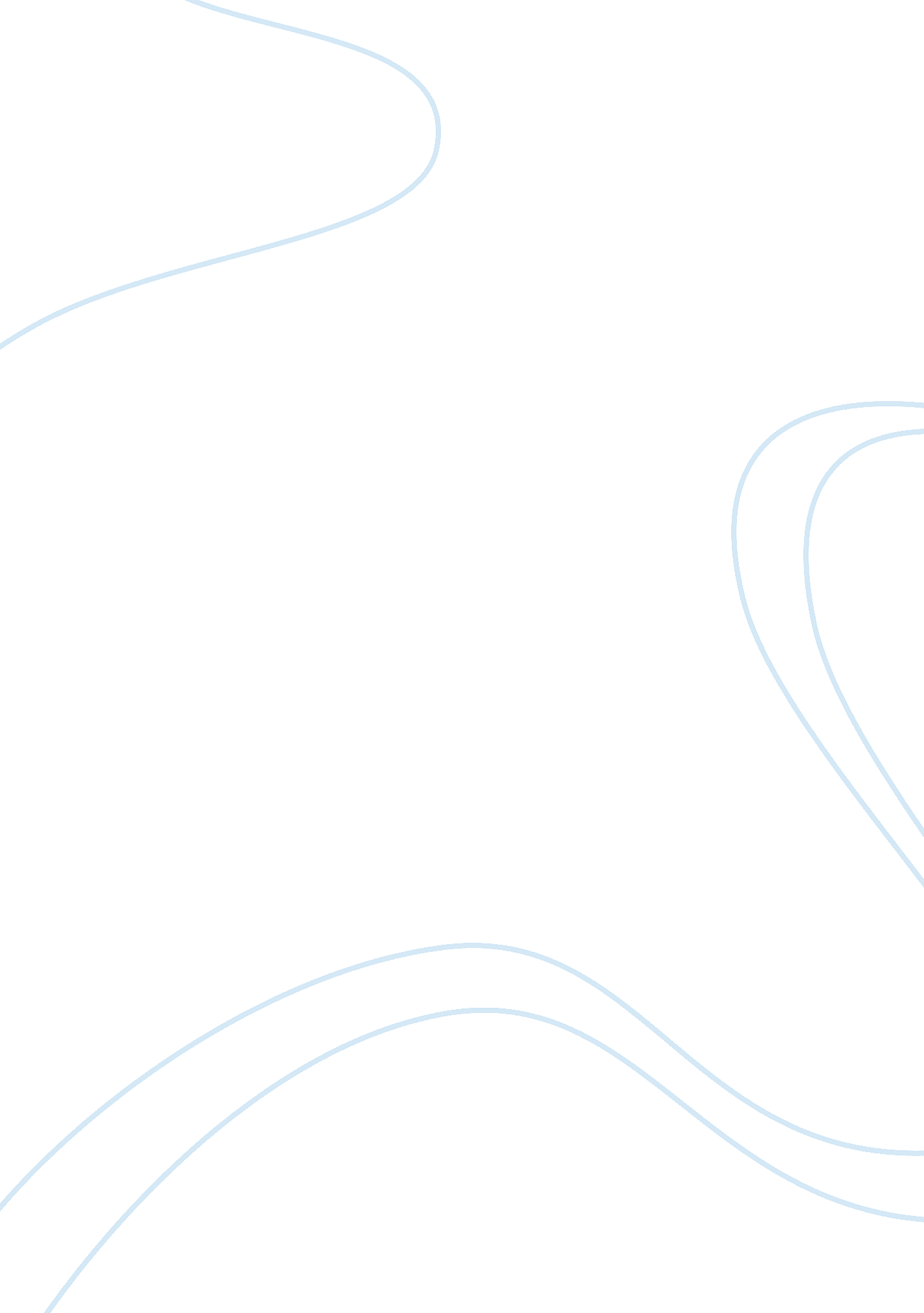 Things that garbage can revealScience, Archaeology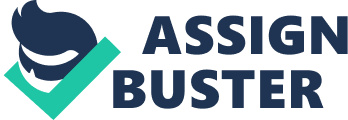 ﻿Things That Garbage Can Reveal 
Any unwanted remnants of the day to day normally end up within the garbage. Moreover, the kind of the garbage depicts a lot in regard to the socioeconomic class of the underlying household, the number of persons within the household, economic welfare and culture. List of things that I collected in trash bins included packets and remains of pizza, burger, sausages and beans, biscuits, crisps, ice cream, soft drinks, grains, fruits, nuts, local fish, chicken eggs, vegetables and corresponding lentils. 
People normally learn numerous things in regards to the relationship of the underlying human behavior and corresponding trash dumping (Pellow, 34-156). For instance, the garbage full of fruits and vegetable depicts that the household feed on healthy and nutritious foods. Nevertheless, junk garbage depicts that the household feeds much more on the junk food such as pizza, burger, sausages and beans, biscuits, crisps, ice cream and soft drinks implying that fed on unhealthy and innutritious foods. 
The garbage from the trash bin depicts variety and the corresponding quantity of materials in regard to distinct socioeconomic discrepancy amidst the underlying activities and prevailing eating habits of every property(Pellow, 34-156). Cheap and widely available foods such as grains, fruits, nuts, local fish, chicken eggs and corresponding lentils depict relatively lower socioeconomic class since they are of minimal cost. Conversely, expensive meat and corresponding remains of salted fish depict the high socioeconomic class of household. Moreover, the waste from the neighboring drains that turned up less of a diversity of foods depicted immersed socioeconomic discrepancy amidst neighbors. 
Garbage also reveals the economic status of the household in regard to the quantity packages they buy that is relatively lower income families purchase products in smaller packages whilst corresponding upper-income families purchase massive economy-size substances. A larger packet of pizza, sausages, burger, crisps, ice cream and soft drinks reveals that the underlying family had relatively higher income(Pellow, 34-156). Larger quantities also reveal that the families were large whilst few packets depict relatively smaller family. 
In sum, the kind of garbage normally depicts the socioeconomic class of the underlying household, the number of persons within the household, economic welfare and culture. Moreover, archaeologists largely depend on garbage in determining of the culture of a family and consequently neighborhood. 
Work Cited 
Pellow, David N. Garbage Wars: The Struggle for Environmental Justice in Chicago. Cambridge, Mass: MIT Press, 2002. Print. 